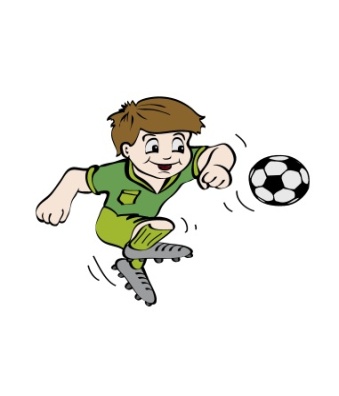 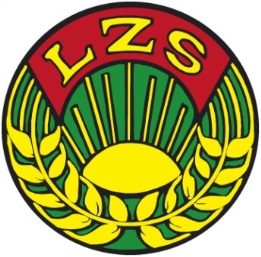 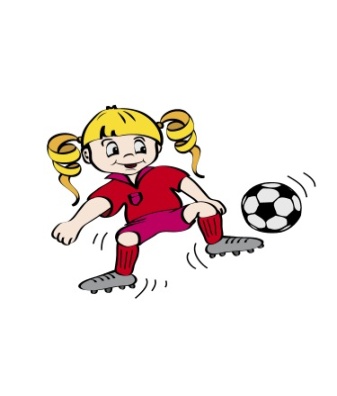 R E G U L A M I N7 Ogólnopolskiego Turnieju LZS Dziewcząt i Chłopców – Mistrzostw Krajowego Zrzeszenia LZS w Piłce Nożnej   „Mała Piłkarska Kadra Czeka” imienia Marka ProcyszynaI. CELUpowszechnianie sportu poprzez popularyzację piłki nożnej wśród dzieci i młodzieży; Przegląd i wstępna selekcja uzdolnionych ruchowo dzieci i młodzieży do uprawiania piłki nożnej oraz dalszego szkolenia w  sekcjach  klubowych;Promocja pozytywnego zachowania w sporcie, zdrowej rywalizacji sportowej wśród dzieci -  propagowanie  idei  fair play;Promocja zdrowego trybu życia, umożliwienie spędzania czasu wolnego w sposób aktywny i atrakcyjny dla młodego pokolenia;Wyrównywanie szans, zapobieganie marginalizacji i patologiom społecznym;Promowanie wolontariatu sportowego oraz rozwijanie poprzez sport aktywnej postawy obywatelskiej.II. ORGANIZATORZY, WSPÓŁORGANIZATORZY, PARTNERZY Krajowe Zrzeszenie Ludowe Zespoły SportoweWojewódzkie Zrzeszenia Ludowe Zespoły SportowePolski Związek Piłki NożnejWojewódzkie Związki Piłki NożnejSamorządy  TerytorialneKluby Zrzeszenia LZSORGANIZATOR   FINAŁU CENTRALNEGOKrajowe Zrzeszenie LZSMistrzostwa KZ LZS  są dofinansowane ze środków  Ministerstwa Sportu i Turystyki           III. TERMIN I MIEJSCEEliminacje gminne, powiatowe  -   do 30.04.2018 r.Finał wojewódzki - Mistrzostwa Województw  -   do 11.06.2018 r.Finał Centralny - Mistrzostwa KZ LZS      -    dziewczęta   6-8.07.2018 r.  Reńska Wieś, woj. opolskie                                                                   -    chłopcy     8-11.07.2018 r.  Zamość, woj. lubelskie.            IV. UCZESTNICTWO      1. W turnieju biorą udział drużyny będące członkami  Zrzeszenia LZS (LZS/LKS).w kategorii:chłopców:  urodzonych  w 2005r. i młodsidziewcząt:  urodzonych  w 2005r. i młodsze.2. Drużyna zgłoszona do turnieju musi posiadać listę wypełnioną alfabetycznie zgodną z formularzem zgłoszeniowym. Lista imienna może liczyć maksymalnie 20 zawodników/czek (start 10 zawodników) oraz 2 osoby towarzyszące w tym trener (od eliminacji do finałów)  i powinna być  potwierdzona przez zgłaszającą jednostkę organizacyjną. W przypadku kontuzji lub innego zdarzenia losowego jednostka zgłaszająca ma prawo dokooptować do swojego składu innego zawodnika/czkę, który/ra nie uczestniczył/ła na żadnym szczeblu rozgrywek w innej drużynie.W trakcie danej edycji turnieju w danym roku zawodnik/czka może reprezentować jedną drużynę (w przypadku odpadnięcia drużyny zawodnik/czka nie ma prawa przejść do innej drużyny i uczestniczyć w turnieju).3. Zawodnicy/czki  są zobowiązani/ne  posiadać w trakcie turnieju każdego szczebla: 	aktualną legitymację szkolną listę uczestników potwierdzoną przez WZ LZSkartę zgłoszenia z przynależnością klubową lub aktualny wydruk z Extranet ubezpieczenie NNW.aktualne badania lekarskie (indywidualne lub listę zbiorczą potwierdzoną przez  lekarza).V. REGULAMIN ROZGRYWEK 1. Zespół składa się z:10 zawodników2 osób dorosłych w tym trenera  z prawem przebywania na ławce rezerwowych  oraz wnoszenia wszelkich uwag do organizatora turnieju.Czas trwania zawodów wynosi 2 x 15 minut z 5 minutową przerwą.Liczba zawodników na boisku:  pięciu  w polu + bramkarz. W czasie spotkania obowiązują zmiany "hokejowe" we właściwej strefie zmian.Zawodnicy muszą posiadać na koszulkach numery wg obowiązujących przepisów. W turnieju finałowym zawodnicy przez cały okres rozgrywek mają obowiązek występować z tymi samymi numerami.Zawodnicy mogą rozgrywać spotkania w obuwiu piłkarskim (lanki, korkotrampki), obowiązuje zakaz gry we wkrętach. Każdy zawodnik przystępujący do gry musi posiadać ochraniacze.Mecze rozgrywa się piłkami nr 4.Mecze mogą być rozgrywane  na boiskach „Orlik”,   w przypadku braku takiego boiska, na boisku trawiastym z zachowaniem  podanych  wymiarów. Wymiary boiska: 30   x  60. Wymiary bramek: 2   x   5.W trakcie trwania turnieju stosuje się następujące przepisy gry:nie  obowiązują przepisy spalonego odległość muru od piłki przy stałych fragmentach gry wynosi rzut karny wykonuje się z odległości  rzut od bramki - grę wznawia bramkarz wprowadzając ją do gry ręką lub nogą  w obrębie własnej połowy poza swoje pole karne aut - wznawianie  gry po opuszczeniu piłki pola gry wykonywany jest nogą na 2 kontaktybramki zdobywać można bezpośrednio tylko z połowy przeciwnika pozostałe  przepisy gry stosuje się zgodnie z przepisami PZPN.11.W turnieju stosuje się następujące kary:a/ kary dyscyplinarne: czasowe wykluczenie zawodnika z gry na 1, 2 lub 3 minuty w zależności od stopnia przewinienia lub czerwoną kartką,b/ w przypadku straty bramki przez zespół grający w osłabieniu na skutek kary dyscyplinarnej, kara dyscyplinarna ulega anulowaniu (można wprowadzić do gry ukaranego zawodnika),              c/ czerwona kartka powoduje wykluczenie z gry oraz automatyczny zakaz gry              ukaranego zawodnika w następnym meczu - niezależnie od fazy rozgrywek,	d/ w przypadku straty bramki przez zespół grający w osłabieniu na skutek czerwonej kartki  można wprowadzić do gry zawodnika innego niż ukarany czerwoną kartką.12. W przypadku gry nieuprawnionego zawodnika drużyna otrzymuje karę walkowera    oraz może być wycofana z dalszych rozgrywek turnieju.13. Punktacja:a/ za zwycięstwo	- 3 punktyb/ za remis		- 1 punkt      c/ za przegraną	- 0 punktów14.  W turniejach eliminacyjnych oraz finałowych kolejność w tabeli ustala się według liczby zdobytych punktów. - W przypadku uzyskania równej liczby punktów przez dwie drużyny, o zajętym miejscu kolejno decyduje:a) liczba zdobytych punktów w spotkaniu między tymi drużynami (wynik bezpośrednich  spotkań),b) korzystniejsza różnica bramek ze wszystkich spotkań rozegranych w turnieju eliminacyjnym,c) przy identycznej różnicy – większa liczba strzelonych bramek we wszystkich spotkaniach turnieju,d) losowanie.- W przypadku uzyskania równej liczby punktów przez więcej niż dwie drużyny, o zajętym miejscu kolejno decydują:a) liczba zdobytych punktów w spotkaniach między zainteresowanymidrużynami,b) korzystniejsza różnica bramek z tych spotkań,c) większa liczba strzelonych bramek w spotkaniach międzyzainteresowanymi drużynami,,d) większa liczba strzelonych bramek w turnieju  eliminacyjnyme) losowanieVI. SYSTEM ROZGRYWEK  1.W zależności od ilości zgłoszonych drużyn  w danym województwie  system i termin rozgrywek określają WZ LZS.2. Weryfikacji dokumentów zgłoszonych drużyn dokonuje organizator zawodów danego szczebla turnieju.3.Drużyna uczestnicząca w turnieju ma obowiązek dwa tygodnie  przed eliminacjami zgłosić  imienny skład drużyny.  4.Do finału centralnego  awansuje  mistrz z eliminacji wojewódzkich, w przypadku zdarzeń losowych drużynę może zastąpić inna drużyna, która uzyskała kolejne miejsce w finale wojewódzkim. 5. Zgłoszenie do Finału  odbywa się na podstawie przesłanego do Krajowego Zrzeszenia LZS formularza  według wzoru  zamieszczonego na załączniku nr 1   w terminie  do  18.06.2018r.               6. Na turniej finałowy drużyny przyjeżdżają w składzie  12 osobowym:	10 zawodników, trener, opiekun lub kierowca. Drużyny  przywożą ze sobą 2 jednolite komplety  strojów sportowych, każdy w różnych kolorach.7. Finał Centralny rozgrywany będzie w następujący sposób:a/ drużyny zostaną rozlosowane  do czterech grup po cztery drużynyb/ drużyny w fazie grupowej rozgrywając mecze w fazie grupowejc/drużyny zajmujące miejsca 1-2 w grupach  awansują do dalszych gier finałowych      grając  według klucza:   - pierwsza  drużyna z grupy  pierwszej z drugą drużyną  z grupy drugiej                                         - pierwsza drużyna z grupy trzeciej  z drugą drużyną grupy czwartej                                                      - pierwsza drużyna z grupy drugiej z drugą drużyną grupy pierwszej                                              - pierwsza drużyna z grupy czwartej  z drugą drużyną grupy trzeciej                                             - zwycięzcy  grają systemem pucharowym o miejsca 1-4, pokonani grają systemem pucharowym o  miejsca 5-8  c/ drużyny zajmujące miejsca 3-4  w grupach grają o miejsca 9-16 według klucza  jak wyżej.   Przykładowy schemat na 16 zespołów:Faza ¼ finału- miejsca 1-8Mecz nr 1- 1 miejsce gr. A- 2 miejsce gr. BMecz nr 2- 1 miejsce gr. B- 2 miejsce gr. AMecz nr 3- 1 miejsce gr. C- 2 miejsce gr. DMecz nr 4- 1 miejsce gr. D- 2 miejsce gr. C- miejsca 9-16Mecz nr 5- 3 miejsce gr. A- 4 miejsce gr. BMecz nr 6- 3 miejsce gr. B- 4 miejsce gr. AMecz nr 7- 3 miejsce gr. C- 4 miejsce gr. DMecz nr 8- 3 miejsce gr. D- 4 miejsce gr. CFaza ½  finału- miejsca 13-16Mecz nr 9-  przegr. mecz 5- przegr. mecz 7Mecz nr 10- przegr. mecz 6- przegr. mecz 8- miejsca 9-12Mecz nr 11- zwyc. mecz 5- zwyc. mecz 7Mecz nr 12- zwyc. mecz 6- zwyc. mecz 8- miejsca 5-8Mecz nr 13- przegr. mecz 1- przegr. mecz 3Mecz nr 14- przegr. mecz 2- przegr. mecz 4- miejsca 1-4Mecz nr 15- zwyc. mecz 1- zwyc. mecz 3Mecz nr 16- zwyc. mecz 2- zwyc. mecz 4Finały Mecz o 15 m-ce- przegr. mecz 9- przegr. mecz 10Mecz o 13 m-ce- zwyc. mecz 9- zwyc. mecz 10Mecz o 11 m-ce- przegr. mecz 11- przegr. mecz 12Mecz o 9 m-ce- zwyc. mecz 11- zwyc. mecz 12Mecz o 7 m-ce- przegr. mecz 13- przegr. mecz 14Mecz o 5 m-ce- zwyc. mecz 13- zwyc. mecz 14Mecz o 3 m-ce- przegr. mecz 15- przegr. mecz 16Mecz o 1 m-ce- zwyc. mecz 15- zwyc. mecz 168. Podczas trwania rozgrywek Finału – Mistrzostw KZ LZS  będą prowadzone następujące     klasyfikacje:drużynowafair playnajlepszy zawodnik/czkanajlepszy bramkarz/rkakról/królowa  strzelcówVII. NAGRODYOrganizatorzy, współorganizatorzy i sponsorzy poszczególnych etapów rozgrywek turniejowych zabezpieczają nagrody (w miarę posiadanych środków) dla zwycięskich zespołów i wyróżniających się zawodników - puchary, medale,  dyplomy i nagrody rzeczowe w ww. klasyfikacjach.VIII. SPRAWY FINANSOWEKoszty organizacji i udziału w eliminacjach szczebla gminnego, powiatowego oraz wojewódzkiego  ponoszą uczestnicy i organizatorzy, współorganizatorzy, partnerzy. Koszty organizacyjne Finału Centralnego -  Mistrzostw KZ LZS  pokrywa Krajowe Zrzeszenie LZS, współorganizatorzy i partnerzy,  koszty wyżywienia, zakwaterowania uczestników oraz inne koszty  w tym wpisowego, pokrywają uczestnicy lub jednostki delegujące.            IX. UWAGI  KOŃCOWE1. Sprawy sporne (protesty) wynikłe w trakcie rozgrywek do szczebla wojewódzkiego będą rozpatrywane przez powołane na czas  turnieju komisje odwoławcze.2. Komisje nie będą rozpatrywać protestów dotyczących decyzji podjętych przez sędziów prowadzących zawody.3.  Protesty w Finale Centralnym będą rozpatrywane przez Komisję Odwoławczą powołaną na czas zawodów po opłaceniu kaucji w wysokości 300 zł, która przechodzi na rzecz organizatora w przypadku nie uznania protestu, lub zwrotu w przypadku uznania protestu.4.   Kary za start nieuprawnionych zawodników/czek: Drużyna zostaje zdyskwalifikowana z turnieju i dalszego udziału w rozgrywkach  wszystkich szczebli.Zawody z udziałem drużyny zdyskwalifikowanej zostają zweryfikowane jako  walkower /3-0/. Drużyna otrzymuje dodatkową  karę dyskwalifikacji na kolejne dwa lata.Drużyna zdyskwalifikowana w finale centralnym ponosi karę jak drużyny ukarane na wszystkich szczeblach oraz opuszcza  turniej. W przypadku dyskwalifikacji wszystkie koszty uczestnictwa drużyny w Turnieju ponosi dane Wojewódzkie Zrzeszenie LZS.5. Odpowiedzialnymi za prawidłową dokumentację drużyny są biura Wojewódzkich Zrzeszeń LZS.  6. Za promocję Turnieju odpowiadają wszyscy organizatorzy Turnieju.                                                      7. Ochrona danych osobowych. Wszyscy uczestnicy biorący udział w Finale Centralnym -   Mistrzostwach KZ LZS wyrażają zgodę na przetwarzanie danych osobowych oraz wizerunku do celów związanych z realizacją turnieju, innych imprez Organizatora oraz do celów marketingowych Organizatora.  Administratorem danych jest Organizator – Krajowe Zrzeszenie LZS. Dane osobowe zawodników będą wykorzystywane zgodnie z warunkami określonymi w ustawie z dnia 29 sierpnia 1997 roku o ochronie danych osobowych (Dz. U. z 2016, poz. 922).  8. W sprawach spornych nie ujętych w regulaminie rozstrzyga organizator danego szczebla.     		                        Krajowe Zrzeszenie          						 	                          Ludowe Zespoły  Sportowe        Warszawa,  2018 r.